§9851.  FindingsThe Legislature finds that the citizens of this State are entitled to the maximum protection practicable from the harmful effects of excessive and improper exposure to ionizing radiation; that the protection can be increased by requiring appropriate education and training of persons operating medical and dental equipment emitting ionizing radiation; and that it is therefore necessary to establish standards of education, training and experience for these operators, to provide for the appropriate examination and licensure and to emphasize the professional nature of the service.  [PL 1983, c. 524 (NEW).]SECTION HISTORYPL 1983, c. 524 (NEW). The State of Maine claims a copyright in its codified statutes. If you intend to republish this material, we require that you include the following disclaimer in your publication:All copyrights and other rights to statutory text are reserved by the State of Maine. The text included in this publication reflects changes made through the First Regular and Frist Special Session of the 131st Maine Legislature and is current through November 1, 2023
                    . The text is subject to change without notice. It is a version that has not been officially certified by the Secretary of State. Refer to the Maine Revised Statutes Annotated and supplements for certified text.
                The Office of the Revisor of Statutes also requests that you send us one copy of any statutory publication you may produce. Our goal is not to restrict publishing activity, but to keep track of who is publishing what, to identify any needless duplication and to preserve the State's copyright rights.PLEASE NOTE: The Revisor's Office cannot perform research for or provide legal advice or interpretation of Maine law to the public. If you need legal assistance, please contact a qualified attorney.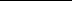 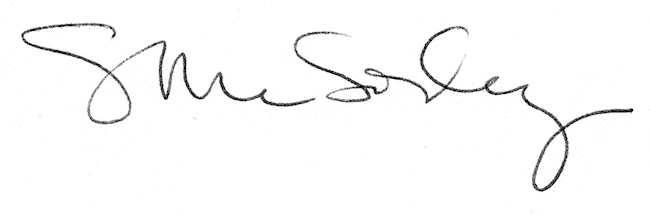 